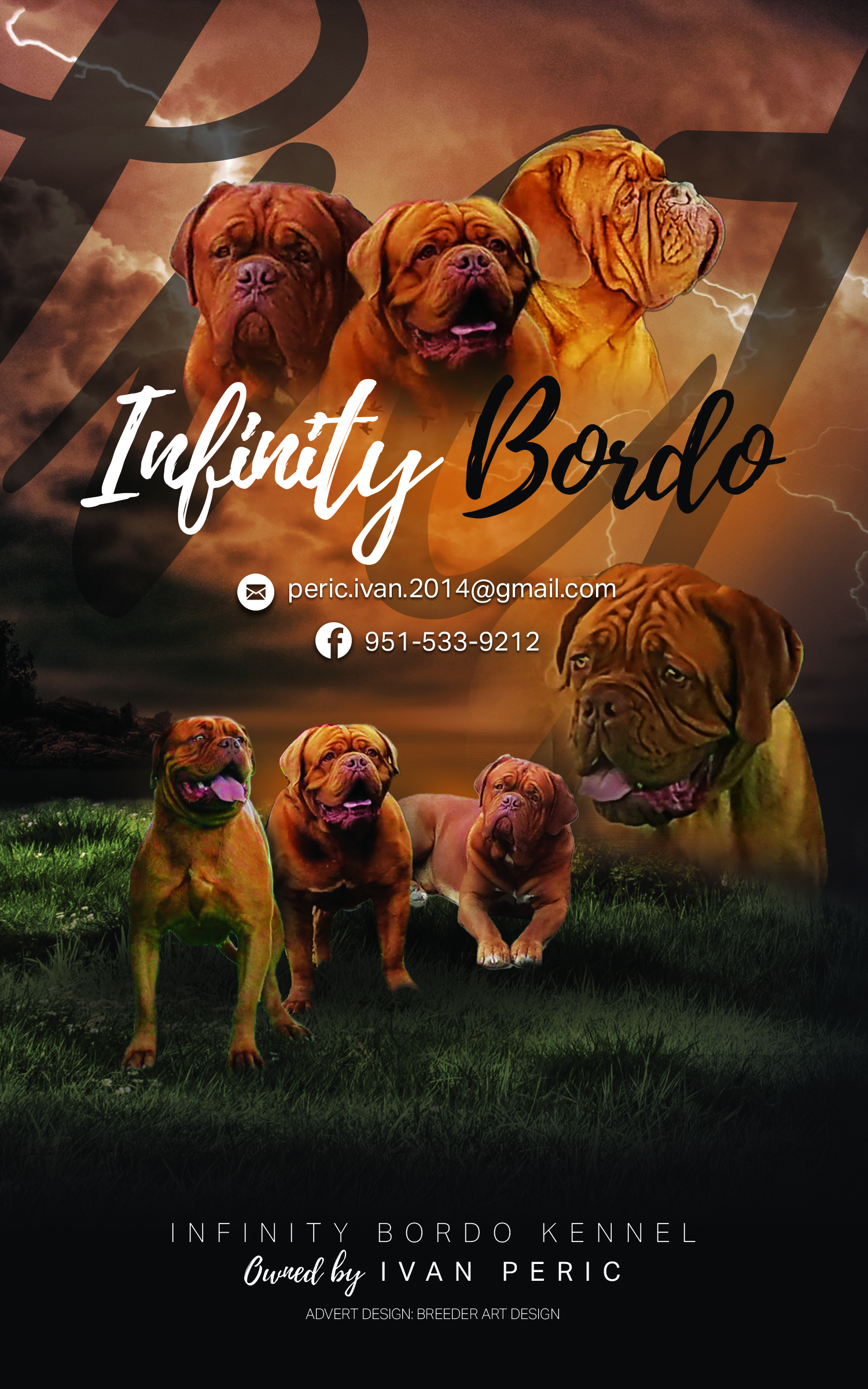 Welcome to the 2018 Nationals WeekendI hope that this weekend is full of old friends, new friends, fun and smiles for each of you.  Along with lots of dogue kisses and drool.This year has had some struggles, What year doesn't.  But the show committee is proud to have you enjoy this weekend.  I am especially thankful to those members and non-members that stepped up to help no matter what was asked of them   I also want to give a huge thank you to those people that are never acknowledged.  These people are the partners, spouses, family and friends of each of us that are out there competing and training with our dogs.  So many of them are only a name that others have never seen at a show.   These wonderful people give their support in so many ways and rarely get a thank you.  Please reach out and thank them, give them a hug or shake their hand when you see them.  Many times they are the backbone of what we "dog people" do. Val.  Thank you for being here and remember   	If you see me cussing - RUN	If you see me napping - LEAVE ME ALONE	if you see me Laughing - PLEASE JOIN ME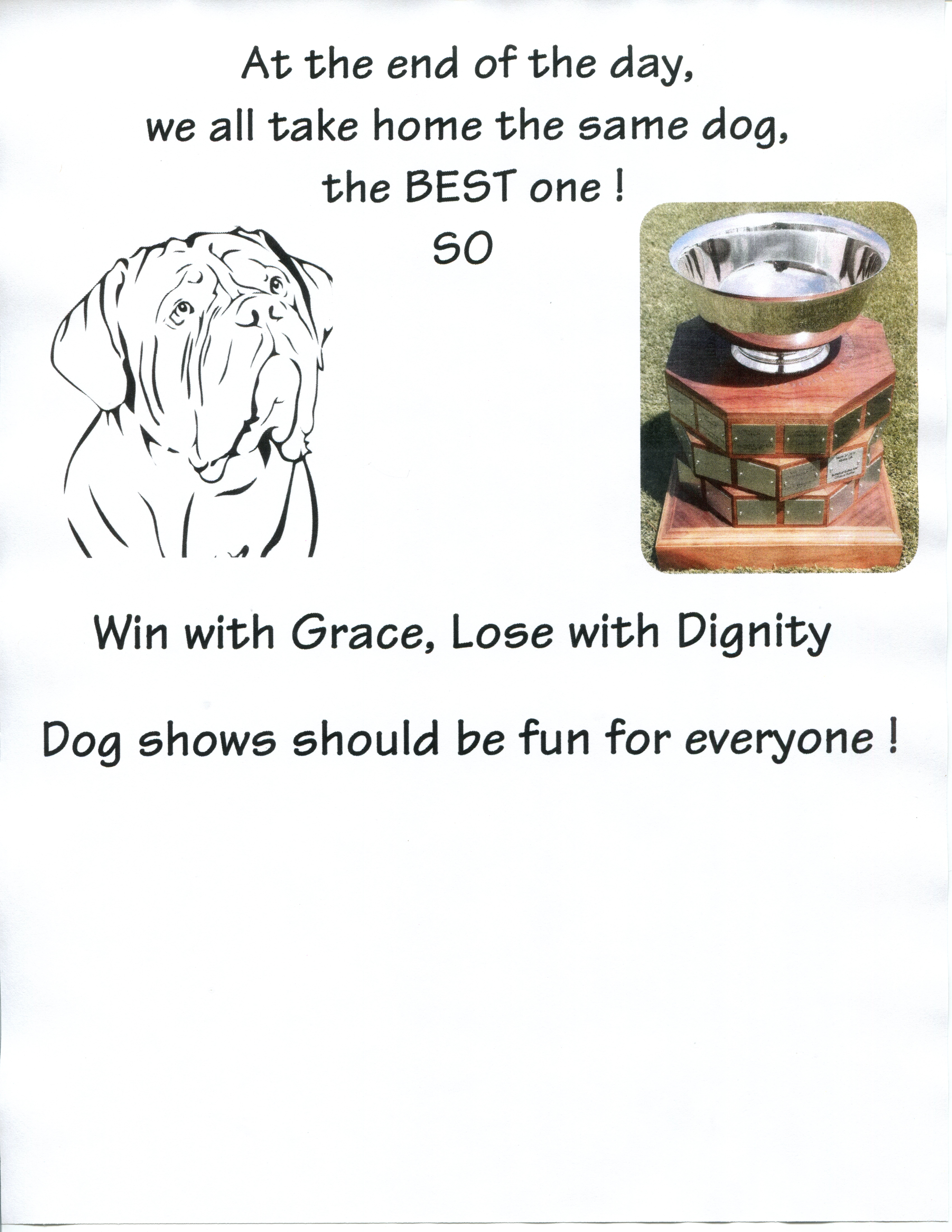 The Show Committee would like to thank Group Management Services (GMS) for their generous donation of the printing of these show catalogs.  Please visit their website at www.groupmgmt.com.5The National Show Committee would like to thank everyone who has shown their support of this show!  Whether monetarily, donation of time and effort, attendance or all the above, your generosity and support has made this show possible and we THANK YOU!!!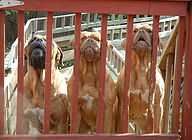 DDBSA OfficersPresident – Kathi CannonVice President – Michal WhitneyRecording Secretary – Joy ChicatelliCorresponding Secretary – Angie ReedTreasurer – Open (acting Treasurer – Kathi Cannon)Board of DirectorsVal BarrDietrich BrownLauren ParkerViola ShannonSonja Fairfax-TompkinsClub AKC LiasonVictor SmithShow CommitteeChair – Val BarrKathi CannonCheryl OzbirnSonja Fairfax-TompkinsDDBSA BODJudge SelectionKathi CannonCheryl OzbirnTop 20                                   Val Barr                  Kathi Cannon                             Cheryl Ozbirn         Sonja Fairfax-Tompkins41Events ScheduleThursday – Judges Ed 4 pm (ringside mentoring available all days)Friday – Supported Entry, Handling Seminar, Top 20 at 7 pm at Event Center – Sponsored by Grant & Michal Whitney, Parade of RescuesSaturday – Specialty Day, Club Meeting, Annual AwardsSunday – Sweeps, Supported Entry, Fun and Games at Club Tent (costume contest, longest drool, best kisser, dogue tricks), No host dinner at RestaurantMonday – Supported EntryPlease check in at the Club Tent to get up to date time and locations of the Membership meeting and the Sunday dinner.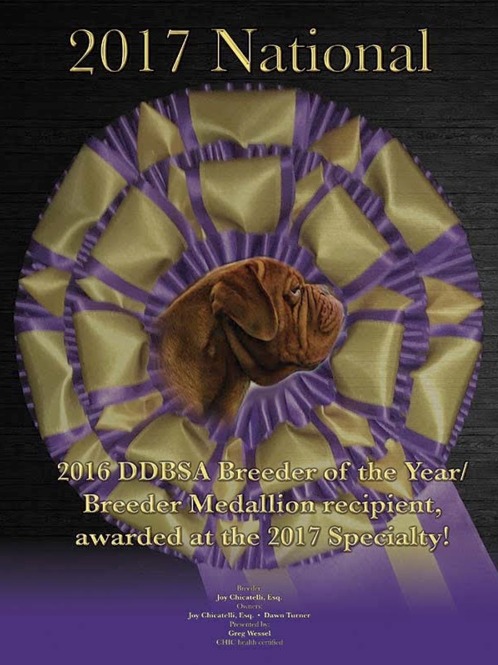 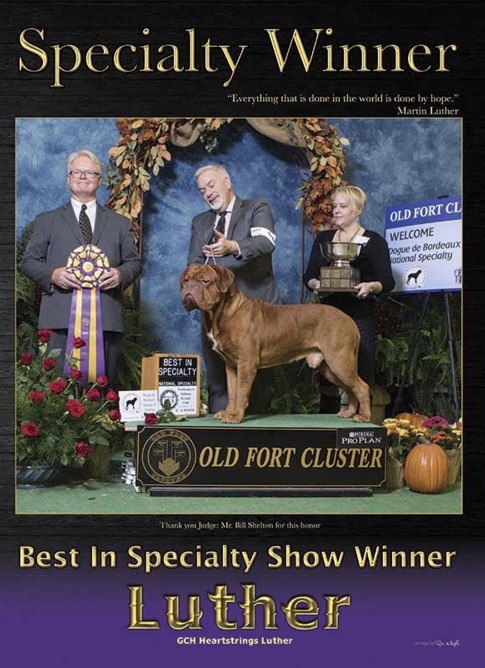 23